Entry Level Science Resources – Topic C1These resources are aimed at Entry Level Science students. They have been adapted from the legacy R591 resources published by OUP to meet the requirements of the R483 Entry Level Science specification. They could also be used as a starting point and a recap of Key Stage 3 content for your lower attaining students studying GCSE Combined Science. OCR Entry Level Science is mapped to both OCR GCSE Combined Science A and OCR GCSE Combined Science B. The table below shows this mapping for Topic C1.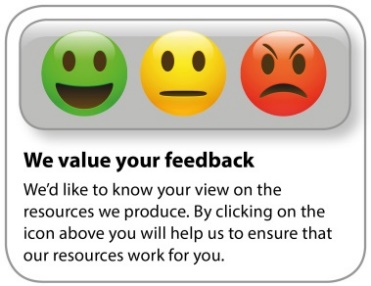 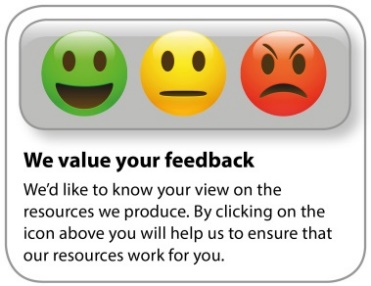 Entry Level refEntry Level statementGCSE (9–1) Gateway A combined science ref.GCSE (9–1) Gateway A combined science statementGCSE (9–1) 21st Century Science B combined science ref.GCSE (9–1) 21st Century Science B combined science statementELC1aExplain states of matter using the particle model.C1.1adescribe the main features of the particle model in terms of states of matter and change of stateC1.1.1recall and explain the main features of the particle model in terms of the states of matter and change of state, distinguishing between physical and chemical changes and recognise that the particles themselves do not have the same properties as the bulk substancesELC1bExplain changes of state using the particle model.C1.1adescribe the main features of the particle model in terms of states of matter and change of stateC1.1.1recall and explain the main features of the particle model in terms of the states of matter and change of state, distinguishing between physical and chemical changes and recognise that the particles themselves do not have the same properties as the bulk substancesEntry Level refEntry Level statementGCSE (9–1) Gateway A combined science ref.GCSE (9–1) Gateway A combined science statementGCSE (9–1) 21st Century Science B combined science ref.GCSE (9–1) 21st Century Science B combined science ref.GCSE (9–1) 21st Century Science B combined science statementELC1cDescribe the physical states of products and reactants using state symbols: (s), (l), (g) and (aq).C3.1fdescribe the physical states of products and reactants using state symbols (s, l, g and aq)C2.4.4C2.4.4describe the physical states of products and reactants using state symbols (s, l, g and aq)ELC1dPlan an experiment to work out the melting point of a solid.C2.1buse melting point data to distinguish pure from impure substancesC5.1.3C5.1.3use melting point data to distinguish pure from impure substancesELC1eUse data to predict states of substances under given conditions.C2.3euse data to predict states of substances under given conditions, including data such as temperature and how this may be linked to changes of state  C1.1.4C1.1.4use data to predict states of substances under given conditionsELC1fExplain chemical reactions using the particle model.C1.1bexplain in terms of the particle model the distinction between physical changes and chemical changesC1.1.1C1.1.1recall and explain the main features of the particle model in terms of the states of matter and change of state, distinguishing between physical and chemical changes and recognise that the particles themselves do not have the same properties as the bulk substancesELC1gUse ideas about the behaviour of particles and bonds to explain what happens during of state.C2.3duse ideas about energy transfers and the relative strength of chemical bonds and intermolecular forces to explain the different temperatures at which changes of state occurC1.1.3C1.1.3use ideas about energy transfers and the relative strength of forces between particles to explain the different temperatures at which changes of state occurELC1hKnow that during a change of state the mass of the substance remains the same.C3.1krecall and use the law of conservation of massC5.2.1C5.2.1recall and use the law of conservation of massELC1iExplain using the particle model why in a non-enclosed reaction there may be loss of mass during a chemical reaction limited to one of the products being a gas.C3.1lexplain any observed changes in mass in non-enclosed systems during a chemical reaction and explain them using the particle modelC5.2.2C5.2.2explain any observed changes in mass in non-enclosed systems during a chemical reaction and explain them using the particle modelELC1jKnow that some reactions may be reversed e.g. forward reaction: a+b g c+d and backwards: c+d g a+b.C5.2arecall that some reactions may be reversed by altering the reaction conditionsC6.3.1recall that some reactions may be reversed by altering the reaction conditions including: a) reversible reactions are shown by the symbol ⇋b) reversible reactions (in closed systems) do not reach 100% yieldrecall that some reactions may be reversed by altering the reaction conditions including: a) reversible reactions are shown by the symbol ⇋b) reversible reactions (in closed systems) do not reach 100% yieldrecall that some reactions may be reversed by altering the reaction conditions including: a) reversible reactions are shown by the symbol ⇋b) reversible reactions (in closed systems) do not reach 100% yield